.Intro: 16 comptes.Départ : En position Reverse Right Skater (les 2 mains D devant la femme et les 2 mains G derrière l’homme.Les partenaires partent du pied D face LOD.[1-8] H&F: 1/4 TURN L and SIDE, TOGETHER, CHASSÉ to R, WEAVE to R, ROCK SIDE, RECOVER[9-16] H&F: HEEL & HEEL, CROSS SHUFFLE to L, ROCK FWD in 1/4 TURN L, RECOVER, SHUFFLE in 1/2 TURN L*** Sur le compte 7, l’homme laisse la main D de la femme et lève les mains G au-dessus de la tête de la femme.Au compte 8, les partenaires sont maintenant en position Sweetheart.[17-24] H: ROCK STEP, RECOVER, SHUFFLE BACK, ROCK BACK, RECOVER, SHUFFLE FWD[17-24] F: ROCK STEP, RECOVER, SHUFFLE in 1/2 TURN R, STEP FWD, PIVOT 1/2 TURN R, SHUFFLE FWD*** Sur le compte 3, l’homme laisse la main G de la femme.*** Sur le compte 6, on se reprend les mains G dans le dos de l’homme en position Reverse Right Skater.[25-32] H: 2X (WALK FWD), HEEL-TOGETHER-STEP, 2X (WALK FWD), SHUFFLE FWD[25-32] F: 2X (WALK FWD), HEEL-TOGETHER-STEP, FULL TURN L, SHUFFLE FWD*** Sur le compte 5, on se laisse les mains G pour les reprendre devant l’homme.Vous êtes maintenant en position Right Skater.[33-40] H&F: STEP FWD, PIVOT 1/2 TURN R, SHUFFLE FWD, ROCK STEP, RECOVER, SHUFFLE in 1/2 TURN R*** Sur le compte 1, on lève les 2 mains G au-dessus de la tête de la femme.Vous êtes maintenant en position Volkswagen.*** Sur le compte 7, on se laisse les 2 mains D pour les reprendre devant la femme.Vous êtes maintenant en position Reverse Right Skater.[41-48] H&F: WIZARD STEPS to L, WIZARD STEPS to R, ROCK STEP, RECOVER, COASTER STEPRestart: À la 3e répétition de la danse, faire les 28 premiers comptes et recommencer la danse du début.BONNE DANSE ET AMUSEZ-VOUS!NANCY & GUY, JOHANNE & FRANÇOISLast Update - 15 Apr 2022You in a Honky Tonk (P) (fr)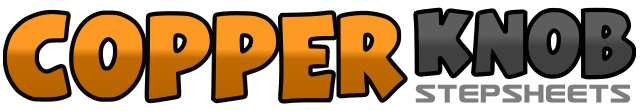 .......Count:48Wall:0Level:Danse partenaire, Intermédiaire facile.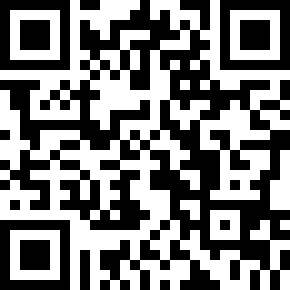 Choreographer:Guy Dubé (CAN), Nancy Milot (CAN), François Cournoyer (CAN) & Johanne Rutherford (CAN) - Mars 2022Guy Dubé (CAN), Nancy Milot (CAN), François Cournoyer (CAN) & Johanne Rutherford (CAN) - Mars 2022Guy Dubé (CAN), Nancy Milot (CAN), François Cournoyer (CAN) & Johanne Rutherford (CAN) - Mars 2022Guy Dubé (CAN), Nancy Milot (CAN), François Cournoyer (CAN) & Johanne Rutherford (CAN) - Mars 2022Guy Dubé (CAN), Nancy Milot (CAN), François Cournoyer (CAN) & Johanne Rutherford (CAN) - Mars 2022.Music:You In A Honky Tonk - Randall KingYou In A Honky Tonk - Randall KingYou In A Honky Tonk - Randall KingYou In A Honky Tonk - Randall KingYou In A Honky Tonk - Randall King........1-2H&F: 1/4 tour à gauche et pied D à droite, pied G à côté du pied D ILOD3&4H&F: Chassé à droite avec DGD5&6H&F: Pied G croisé derrière le pied D, pied D à droite, pied G croisé devant7-8H&F: Pied D à droite avec le poids, retour du poids sur le pied G1&2&H&F: Talon D devant, pied D à côté du pied G, talon G devant, pied G à côté du pied D3&4H&F: Shuffle croisé à gauche avec DGD5-6H&F: 1/4 tour à gauche et pied G devant avec le poids, retour du poids sur le pied D RLOD7&8H&F: Shuffle en 1/2 tour à gauche avec GDG LOD1-2H&F: Pied D devant avec le poids, retour du poids sur le pied G3&4H: Shuffle derrière avec DGDF: Shuffle en 1/2 tour à droite DGD RLOD5-6H: Pied G derrière avec le poids, retour du poids sur le pied DF: Pied G devant, pivot 1/2 tour à droite LOD7&8H&F: Shuffle devant avec GDG1-2H&F: Marcher devant avec DG3&4H&F: Talon D devant, pied D à côté du pied G, pied G devant5-6H: Marcher devant avec DGF: 1/2 tour à gauche et pied D derrière, 1/2 tour à gauche et pied G devant7&8H&F: Shuffle devant avec DGD1-2H&F: Pied G devant, pivot 1/2 tour à droite RLOD3&4H&F: Shuffle devant avec GDG5-6H&F: Pied D devant avec le poids, retour du poids sur le pied G7&8H&F: Shuffle en 1/2 tour à droite avec DGD LOD1-2&H&F: Pied G en diagonale à gauche, pied D bloqué derrière le pied G, pied G en diagonale à gauche3-4&H&F: Pied D en diagonale à droite, pied G bloqué derrière le pied D, pied D en diagonale à droite5-6H&F: Pied G devant avec le poids, retour du poids sur le pied D7&8H&F: Pied G derrière, pied D à côté du pied G, pied G devant